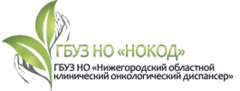 Государственное бюджетное учреждение здравоохранения Нижегородской области «Нижегородский областной клинический онкологический диспансер» Для замещения вакантной должности  в ГБУЗ НО НОКОД требуется медицинская сестра в кабинет КТ Должностные обязанности:1.Постановка в/в катетеров, введение контраста;2. ведение утвержденной медицинской учетно-отчетной документацииТребования:1. Среднее медицинское образование по специальности «Сестринское дело»;2. Наличие действующего сертификата по специальности " Сестринское дело"3. Опыт работы в процедурном кабинете от 1 года;4. Ответственность, аккуратность.Работать в одном из крупнейших государственных учреждений Нижегородской области престижно!У нас вы найдете стабильность, надежность, взаимное доверие, соблюдение закона, доброе отношение!Мы предлагаем:Оформление в соответствии с Трудовым кодексом РФ;Ежегодный дополнительный оплачиваемый отпуск 28 к/д + дополнительный оплачиваемый отпуск 14 к/д;Обязательное социальное страхование в соответствии с законодательством РФ;Расширенный соц. пакет (предоставление льготных путевок в детские оздоровительные лагеря для детей)Режим работы 5/2, с 8.00 до 15.00Контактное лицо: специалист по кадрам Яблочкова Любовь ВладимировнаКонтактный номер телефона 831-282-16-24 (810), email: kadry3@nnood.ru